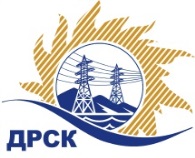 Акционерное Общество«Дальневосточная распределительная сетевая  компания»ПРОТОКОЛ № 334/УТПИР-Рзаседания Закупочной комиссии по рассмотрению заявок по открытому запросу предложений на право заключения договора оказания услуг: Оснащение автомобилей тахографами для нужд филиала ХЭССпособ и предмет закупки: открытый запрос предложений  на право заключения Договора оказания услуг: Оснащение автомобилей тахографами для нужд филиала ХЭС, закупка 303, р. 2.2.1 ГКПЗ 2017.ПРИСУТСТВОВАЛИ:  члены постоянно действующей Закупочной комиссии 2-го уровня АО «ДРСК» .ВОПРОСЫ, ВЫНОСИМЫЕ НА РАССМОТРЕНИЕ ЗАКУПОЧНОЙ КОМИССИИ: О  рассмотрении результатов оценки заявок УчастниковО признании заявок соответствующими условиям Документации о закупкеО предварительной ранжировке заявок.О проведении переторжкиРЕШИЛИ:По вопросу № 1Признать объем полученной информации достаточным для принятия решения.Утвердить цены, полученные на процедуре вскрытия конвертов с заявками участников открытого запроса предложений.По вопросу № 2   Признать заявки ООО "ДВ Строй Регион" (680038, Россия, Хабаровский край, г. Хабаровск, ул. Джамбула, д. 4, оф. 58), ООО "ТЕХНОКОМ-ДВ" (680000, Россия, Хабаровский край, г. Хабаровск, ул. Шеронова, д. 115) соответствующими условиям Документации о закупке и принять их к дальнейшему рассмотрению.    По вопросу № 3        Утвердить предварительную ранжировку заявок Участников:    По вопросу № 4 Провести переторжку. Допустить к участию в переторжке заявки следующих участников:  ООО "ДВ Строй Регион" (680038, Россия, Хабаровский край, г. Хабаровск, ул. Джамбула, д. 4, оф. 58), ООО "ТЕХНОКОМ-ДВ" (680000, Россия, Хабаровский край, г. Хабаровск, ул. Шеронова, д. 115)   Определить форму переторжки: заочная.Назначить переторжку на 17.02.2017 в 11:00 час. (благовещенского времени).Место проведения переторжки: ЭТП b2b-energoОтветственному секретарю Закупочной комиссии уведомить участников, приглашенных к участию в переторжке, о принятом комиссией решенииИсп. Терёшкина Г.М.Тел. (4162) 397-260г. Благовещенск«16 » февраля  2017№Наименование участника и его адресПредмет заявки на участие в запросе предложений1ООО "ТЕХНОКОМ-ДВ" (680000, Россия, Хабаровский край, г. Хабаровск, ул. Шеронова, д. 115)Цена: 1 522 658,00 руб. (цена без НДС: 1 290 388,14 руб.)2ООО "ДВ Строй Регион" (680038, Россия, Хабаровский край, г. Хабаровск, ул. Джамбула, д. 4, оф. 58)Цена: 1 569 400,00 руб. (цена без НДС: 1 330 000,00 руб.)Место в предварительной ранжировкеНаименование участника и его адресЦена заявки на участие в закупке без НДС, руб.Балл по неценовой предпочтительности1 местоООО "ТЕХНОКОМ-ДВ" (680000, Россия, Хабаровский край, г. Хабаровск, ул. Шеронова, д. 115)1 290 388,144,62 местоООО "ДВ Строй Регион" (680038, Россия, Хабаровский край, г. Хабаровск, ул. Джамбула, д. 4, оф. 58)1 330 000,00 2,2Ответственный секретарь Закупочной комиссии  2 уровня АО «ДРСК____________________М.Г. Елисеева